Application for Medical Expenses Assistance for Migrant Infants and Toddlers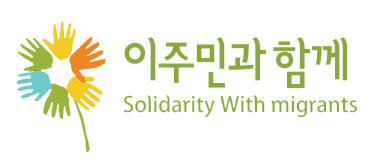 1. Basic Information2. Health Information※ Attachment 1. Statement of FactsStatement of Facts Child's □ father □ mother confirms economic situation as below. 1. Earned income (more than 3 months prior to the date of application)  Example) 1) Jan. 2024 Part-time job at construction site(OO won per day, OO hours per day) - 2,000,000 won2. OthersExample)1) Money borrowed from friends to pay for child's hospital bills - 5 million won > being repaid little by little 2) Sponsorship - None 3) Fixed expenses - 350,000 won per month for monthly rent, 200,000 won per month for baby formula, 500,000 won for child care for older children, remittances to home countries, etc. ※ Attachment 2. Personal Information Consent  Applicant □  Migrant Child's Guardian □  Migrant Child's Guardian □  Migrant Child's Guardian □  Migrant Child's Guardian □  Migrant Child's Guardian □  Migrant Child's Guardian □  Migrant Child's Guardian □  Migrant Child's GuardianApplicant □  Support Organization (organization that can communicate with the beneficiary and      his/her guardian and manage the case) □  Support Organization (organization that can communicate with the beneficiary and      his/her guardian and manage the case) □  Support Organization (organization that can communicate with the beneficiary and      his/her guardian and manage the case) □  Support Organization (organization that can communicate with the beneficiary and      his/her guardian and manage the case) □  Support Organization (organization that can communicate with the beneficiary and      his/her guardian and manage the case) □  Support Organization (organization that can communicate with the beneficiary and      his/her guardian and manage the case) □  Support Organization (organization that can communicate with the beneficiary and      his/her guardian and manage the case) □  Support Organization (organization that can communicate with the beneficiary and      his/her guardian and manage the case)Guardian's InformationRelationNameNameNationality/ Visa statusBirthdate(yy.mm.dd)Contact No.Contact No.Date of Entry to KoreaGuardian's InformationGuardian's InformationOrganization's InformationName of  Organization Name of  Organization Officer In-charge / PositionOfficer In-charge / PositionContact No.Contact No.E-mail AddressE-mail AddressOrganization's InformationChild(0~7 years old)NameGenderNationality/ Visa statusBirthdate(yy.mm.dd)Place of BirthDate of Entry to KoreaChild(0~7 years old)□ M □ F (  years old)Child(0~7 years old)AddressEconomic Status Average Monthly Income □ Earned income     (                 won) □ Sponsored benefits (                 won)Economic StatusHousing Status □ Own house  □ Jeonse  □ Wolse   □ Public housing  □ Others (              ) □ Deposit (            won)  □ Monthly rent (            won)Economic StatusOthers※ Fill in with additional information (such as housing and economic situation) if needed.  Medical Facility Name of  Medical FacilityDepartmentMedical FacilityAddressContact No.Medical FacilityTreatment Period       yy    mm    dd  ~  mm    dd       yy    mm    dd  ~  mm    dd       yy    mm    dd  ~  mm    ddMedical FacilityTotalMedical Expenses wonwonwonMedical FacilityAmount PaidwonwonwonApplication DetailsApplication DetailsDiagnosisApplication DetailsApplication DetailsItems Needed ※Check all that apply  □ Inpatient Surgery □ Medical Examination Expenses  □ Outpatient Treatment □ Rehabilitation □ Others (            ) □ Inpatient Surgery □ Medical Examination Expenses  □ Outpatient Treatment □ Rehabilitation □ Others (            ) □ Inpatient Surgery □ Medical Examination Expenses  □ Outpatient Treatment □ Rehabilitation □ Others (            ) □ Inpatient Surgery □ Medical Examination Expenses  □ Outpatient Treatment □ Rehabilitation □ Others (            ) □ Inpatient Surgery □ Medical Examination Expenses  □ Outpatient Treatment □ Rehabilitation □ Others (            ) □ Inpatient Surgery □ Medical Examination Expenses  □ Outpatient Treatment □ Rehabilitation □ Others (            )Application DetailsApplication DetailsAmount Needed                          won ※ Maximun 3 million won                         won ※ Maximun 3 million won                         won ※ Maximun 3 million won                         won ※ Maximun 3 million won                         won ※ Maximun 3 million won                         won ※ Maximun 3 million wonApplication DetailsApplication DetailsSupport from other organizationsOrganizationType of SupportType of SupportDateDateAmountApplication DetailsApplication DetailsSupport from other organizationsReason for Application and/or RecommendationReason for Application and/or Recommendation1. Medical situation (current health status of the child, treatment progress, disability and inconvenience, future treatment plan, etc.)2. Family and economic situation (child care and family situation, economic situation, etc.)3. Need for support 1. Medical situation (current health status of the child, treatment progress, disability and inconvenience, future treatment plan, etc.)2. Family and economic situation (child care and family situation, economic situation, etc.)3. Need for support 1. Medical situation (current health status of the child, treatment progress, disability and inconvenience, future treatment plan, etc.)2. Family and economic situation (child care and family situation, economic situation, etc.)3. Need for support 1. Medical situation (current health status of the child, treatment progress, disability and inconvenience, future treatment plan, etc.)2. Family and economic situation (child care and family situation, economic situation, etc.)3. Need for support 1. Medical situation (current health status of the child, treatment progress, disability and inconvenience, future treatment plan, etc.)2. Family and economic situation (child care and family situation, economic situation, etc.)3. Need for support 1. Medical situation (current health status of the child, treatment progress, disability and inconvenience, future treatment plan, etc.)2. Family and economic situation (child care and family situation, economic situation, etc.)3. Need for support 1. Medical situation (current health status of the child, treatment progress, disability and inconvenience, future treatment plan, etc.)2. Family and economic situation (child care and family situation, economic situation, etc.)3. Need for support  Applying for Medical Expenses Assistance for Migrant Infants and Toddlers as above. 2024    mm    dd Applying for Medical Expenses Assistance for Migrant Infants and Toddlers as above. 2024    mm    dd Applying for Medical Expenses Assistance for Migrant Infants and Toddlers as above. 2024    mm    dd Applying for Medical Expenses Assistance for Migrant Infants and Toddlers as above. 2024    mm    dd Applying for Medical Expenses Assistance for Migrant Infants and Toddlers as above. 2024    mm    dd Applying for Medical Expenses Assistance for Migrant Infants and Toddlers as above. 2024    mm    dd Applying for Medical Expenses Assistance for Migrant Infants and Toddlers as above. 2024    mm    dd Applying for Medical Expenses Assistance for Migrant Infants and Toddlers as above. 2024    mm    dd Applying for Medical Expenses Assistance for Migrant Infants and Toddlers as above. 2024    mm    dd                Applicant(□Father □Mother) :                      Applicant(□Father □Mother) :                      Applicant(□Father □Mother) :                      Applicant(□Father □Mother) :                      Applicant(□Father □Mother) :                      Applicant(□Father □Mother) :                      Applicant(□Father □Mother) :      (Signature)(Signature)                          Organization :                                        Organization :                                        Organization :                                        Organization :                                        Organization :                                        Organization :                                        Organization :              (Seal)(Seal)Attached DocumentsCommonCommonCommonCommonAdditional documents for organizationAdditional documents for organizationAdditional documents for organizationAdditional documents for organizationAttached Documents☐ Child and Parents' IDs (photocopy of passport or alien registration card) ☐ Child and Parents' IDs (photocopy of passport or alien registration card) ☐ Child and Parents' IDs (photocopy of passport or alien registration card) ☐ Child and Parents' IDs (photocopy of passport or alien registration card) ☐ Statement of Facts (Attachment 1)☐ Statement of Facts (Attachment 1)☐ Statement of Facts (Attachment 1)☐ Statement of Facts (Attachment 1)Attached Documents ☐ Child's birth certificate ☐ Child's birth certificate ☐ Child's birth certificate ☐ Child's birth certificate☐ Statement of Facts (Attachment 1)☐ Statement of Facts (Attachment 1)☐ Statement of Facts (Attachment 1)☐ Statement of Facts (Attachment 1)Attached Documents ☐ Medical certificate or medical facility's referral  ☐ Medical certificate or medical facility's referral  ☐ Medical certificate or medical facility's referral  ☐ Medical certificate or medical facility's referral ☐ Statement of Facts (Attachment 1)☐ Statement of Facts (Attachment 1)☐ Statement of Facts (Attachment 1)☐ Statement of Facts (Attachment 1)Attached Documents ☐ Medical certificate or medical facility's referral  ☐ Medical certificate or medical facility's referral  ☐ Medical certificate or medical facility's referral  ☐ Medical certificate or medical facility's referral  ☐ Organization's Business Registration Certificate/ID Number Certificate ☐ Organization's Business Registration Certificate/ID Number Certificate ☐ Organization's Business Registration Certificate/ID Number Certificate ☐ Organization's Business Registration Certificate/ID Number CertificateAttached Documents☐ 1 original receipt from medical facility☐ 1 original receipt from medical facility☐ 1 original receipt from medical facility☐ 1 original receipt from medical facility ☐ Organization's Business Registration Certificate/ID Number Certificate ☐ Organization's Business Registration Certificate/ID Number Certificate ☐ Organization's Business Registration Certificate/ID Number Certificate ☐ Organization's Business Registration Certificate/ID Number CertificateAttached Documents ☐ Personal Information Consent (Attachment 2) ☐ Personal Information Consent (Attachment 2) ☐ Personal Information Consent (Attachment 2) ☐ Personal Information Consent (Attachment 2) ☐ Organization's Business Registration Certificate/ID Number Certificate ☐ Organization's Business Registration Certificate/ID Number Certificate ☐ Organization's Business Registration Certificate/ID Number Certificate ☐ Organization's Business Registration Certificate/ID Number CertificateChild(0~7 years old)NameGenderNationality/ Visa statusBirthdate(yy.mm.dd)Place of BirthDate of Entry to KoreaChild(0~7 years old)□ M □ F (  years old)Child(0~7 years old)AddressGuardianRelationNameNationaliy/ Visa statusBirthdate(yy.mm.dd)Contact No.Date of Entry to KoreaGuardianGuardian 2024     mm    dd                   Name of Organization :                    Officer In-charge :                           (Signature)Collection • Use of Personal Information Consent▪ Collection and Processing of Personal Information   Solidarity with Migrants places great importance on the protection of your personal information and complies with the 『Personal Information Protection Act』. We inform you of the purpose and method of using the personal information you provide and what measures are being taken to protect your personal information.▪ Collection of Personal Information   In compliance with the Personal Information Protection Act, only personal information necessary for the provision of medical expenses assistance is collected.▪ Items of personal information to be processed   [Collected Items] : case mentioned above▪ Purpose of processing personal information   Personal information is collected for the following purposes. All information provided by the user will not be used for any purpose other than the following description, and prior consent will be sought if the purpose of use is changed.    [Purpose of Collection]: provision of medical expenses assistance, securing contact information and providing information for project execution▪ Period of retention and use of personal information: 5 yearsonsent to Provision of Personal Information                           I consent.  □                     I do not consent.     □Applicant's Name                        (Signature)Guardian's Name                        (Signature)